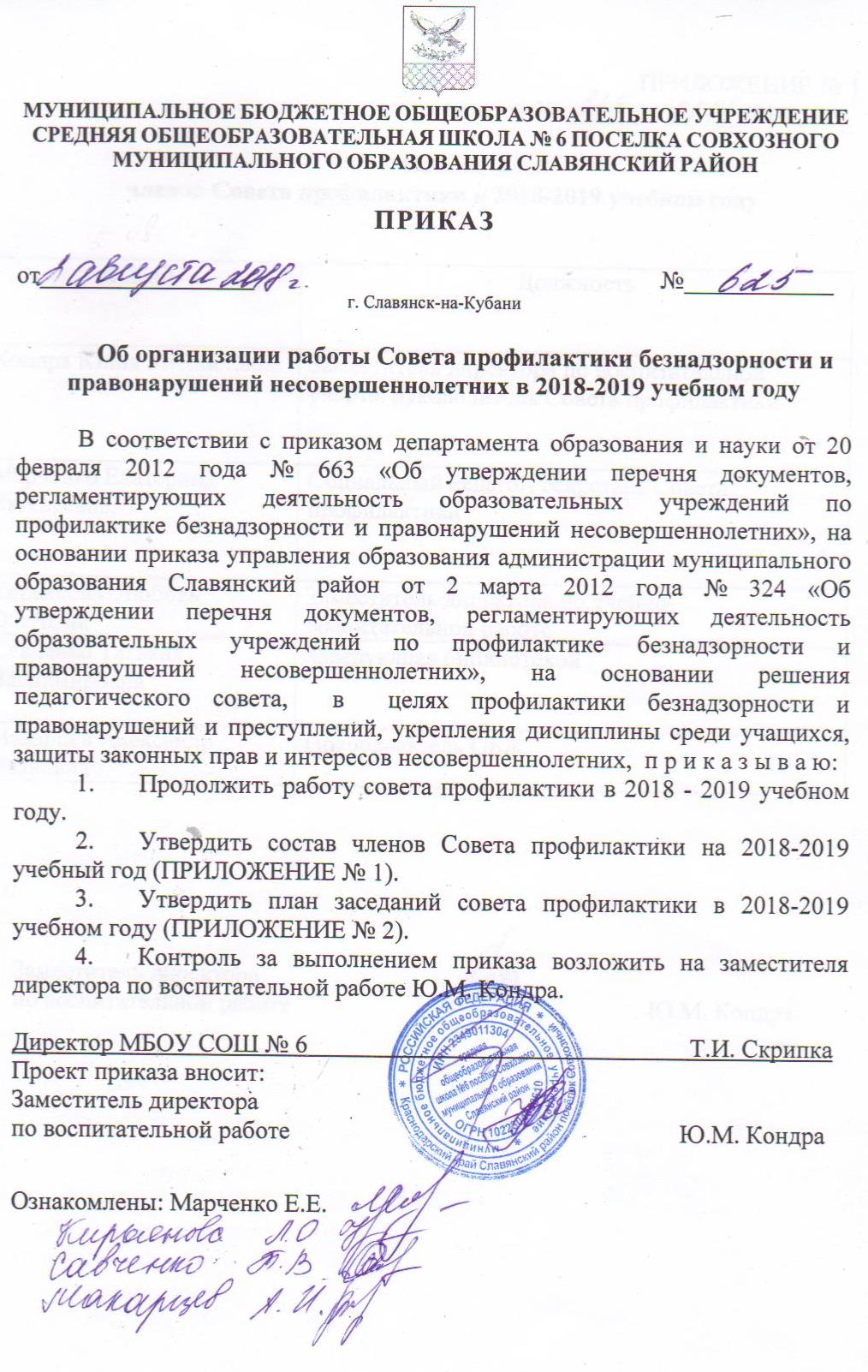 ПРИЛОЖЕНИЕ № 1                                                             к приказу № ______от______2018 годаСоставчленов Совета профилактики в 2018-2019 учебном годуЗаместитель директора по воспитательной работе                                                         Ю.М. КондраПРИЛОЖЕНИЕ № 2                                            к приказу №______ от ______2018 годаПЛАН ЗАСЕДАНИЙсовета профилактики на 2018-2019 учебный годЗаместитель директора по воспитательной работе                                                         Ю.М. КондраФ.И.О.ДолжностьКондра Юлия МихайловнаЗаместитель директора по воспитательной работе, руководитель Совета профилактикиМарченко Екатерина Евгеньевна.Социальный педагог, секретарь Совета профилактикиКирьянова  Любовь ОлеговнаЗаместитель директора по учебно-воспитательной работеСавченко Татьяна ВладимировнаЗаведующая библиотекойМакарцев Александр ИвановичПреподаватель ОБЖСодержаниеСрок проведенияОтветственныеУтверждение состава совета профилактики и плана работы на 2018-2019 учебный год.О поведении профилактической акции «Уроки для детей и их родителей», уроков «Время доверять»О подготовке к проведению в школе анонимного социально-психологического тестирования учащихся Организация внеурочной занятости учащихся, состоящих на различных видах профилактического учета.Работа по выявлению раннего неблагополучия.О проделанной профилактической работе с учащимися, состоящими на различных видах профилактического учета в период летних каникул.Об организации работы школьной службы медиации.Разное.26.09.2018Председатель Совета профилактики, члены совета профилактикиОб исполнении решений заседания совета профилактики № 1 от 26.09.2018 г.Об итогах мониторинга психоэмоционального состояния учащихся.Об организации акции «Выбери жизнь»Безопасность детей в современном мире.Разное.31.10.2018Председатель Совета профилактики, члены совета профилактикиОб исполнении решений заседания совета профилактики № 2 от 31.10.2018.О проведении в школе месячника по профилактике табакокурения.О работе школы по профилактике жестокого обращения с детьми и безопасности в сети Интернет.О работе школьного телефона доверия и ящика доверия.Разное.28.11.2018Председатель Совета профилактики, члены совета профилактикиОб исполнении решений заседания совета профилактики № 3 от 28.11.2018 г.Информация о работе школы по формированию жизнестойкости учащихся.Об итогах проведения декады «Антинарко», недели «Подросток и закон».Работа с учащимися «группы риска».Разное.26.12.2018Председатель Совета профилактики, члены совета профилактикиОб исполнении решений заседания совета профилактики № 4 от 26.12.2018 г.Анализ профилактической работы за 1 полугодие 2018-2019 учебного года.Взаимодействие школы и общественности в профилактике негативных явлений в среде несовершеннолетних.Об итогах анонимного социально-психологического тестирования.Разное.30.01.2019Председатель Совета профилактики, члены совета профилактикиОб исполнении решений заседания совета профилактики № 5 от 30.01.2018 г.Об итогах проведения месячника по вопросам жестокого обращения с детьми, защиты их прав от преступных посягательств, половой неприкосновенности.Обеспечение безопасности учащихся на улице и в сети Интернет.Разное.27.02.2019Председатель Совета профилактики, члены совета профилактики1. Об исполнении решений заседания совета профилактики № 6 от 27.02.2018.2. Об итогах проведения акции «Уголовная и административная ответственность несовершеннолетних»Об итогах проведения акции «Сообщи, где торгуют смертью»Разное.27.03.2019Председатель Совета профилактики, члены совета профилактики1. Об исполнении решений заседания совета профилактики № 7 от 27.03.2018 г..2. Информация о работе зонального инспектора по взаимодействию со школой.3.Работа школы по профилактике курения.4.Об итогах проведения анкетирования учащихся 5-11 классов на уровень тревожности.5. Разное.24.04.2019Председатель Совета профилактики, члены совета профилактики1. Об исполнении решений заседания совета профилактики № 8 от 24.04.2019.2. Анализ профилактической работы за 2018-2019 учебный год. Задачи на новый 2019-2020 учебный год.Профилактическая акция «Каникулы – 2019».Профилактическая акция «Подросток».Информация о занятости учащихся, состоящих на различных видах профилактического учета в летний период.Разное.29.05.2019Председатель Совета профилактики, члены совета профилактики